Blank Muscular System = Test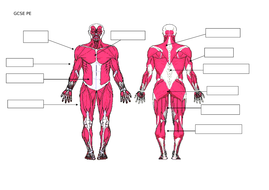 